Министерство образования, науки и молодёжной политикиКраснодарского краяГосударственное бюджетное учреждениедополнительного образованияКраснодарского края «Центр развития одарённости»Методические рекомендации к выполнению контрольной работы № 2 по русскому языку для учащихся 5 классов заочных курсов «Юниор» очно-заочного обучения (с применением дистанционного образовательных технологий и электронного обучения)Составитель:Мосьпан Светлана Алексеевна,ассистент ФГБОУ ВО «КубГУ»Краснодар2019АннотацияМетодические рекомендации раскрывают основную тематику олимпиадных заданий по русскому языку, методы и приемы работы по различным типам лингвистических тестов и задач в соотношении с основными разделами русского языка. Также затрагивается вопрос о методике работы с древнерусским и диалектным материалом. Рекомендации адресованы учителям и преподавателям русского языка, членам методических объединений и всем интересующимся вопросами подготовки к олимпиаде по русскому языку.Пояснительная запискаОлимпиада по школьным предметам является особым образовательным пространством, формируемым с целью популяризации знаний, выявления одаренных учащихся и их поддержки, формирования мотивации, ответственности учащихся и учителей за уровень знаний, актуализации духа здорового соперничества.Олимпиады являются одной из наиболее массовых форм внеурочной работы по учебным предметам и помогают готовить учащихся к жизни в современных условиях, и прежде всего – в условиях конкуренции. Неслучайно в настоящее время победа учащегося на Олимпиадах федерального уровня является достаточным основанием для зачисления в средние специальные и высшие учебные заведения без экзаменов и считается важным фактором определения степени готовности школьника к профильному или углубОсновными целями олимпиады по русскому языку являются:•	стимулирование интереса учащихся к русскому языку; •	популяризация русского языка как школьного предмета, а русистики и в целом лингвистики – как научную дисциплину;•	выявление учащихся, интересующихся русской филологией вообще и русским языком в частности; •	оценка знаний, умений и навыков, полученных учащимися в школьном курсе русского языка; •	активизация творческих способностей учащихся; •	выявление учащихся, которые могут представлять своё учебное заведение на олимпиадах; •	создание определенной интеллектуальной среды, способствующей сознательному и творческому отношению к процессу образования и самообразования.Любой из названных видов подготовки осуществляется под руководством педагога, который, руководствуясь  принципами системности и непрерывности, должен работать в данном направлении как и в урочной, так и во внеурочной деятельности. Разумеется, наиболее целесообразным вариантом подготовки является составление программы (в рамках уроков, элективных, факультативных курсов, кружка) или индивидуального образовательного маршрута, созданного с учетом способностей и особенностей конкретного учащегося.Настоящие методические рекомендации определяют основной круг вопросов по разделам русского языка, которые следует вынести на изучение при подготовке к олимпиаде, принципы подбора заданий, некоторые алгоритмы работы с лингвистическими задачами разных типов.Вводная частьДанное пособие предназначено для проведения олимпиад по русскому языку в 5 классе.Методические рекомендации состоят из нескольких разделов. В начале описаны организация, методика подготовки и проведения олимпиад по русскому языку. В основной части даются задания для подготовки к олимпиадам, которые собраны по грамматическим темам: «Лексика», «Морфология», «Синтаксис». В рекомендациях для подготовки к олимпиадам различных уровней курс представлен лекций. Также предлагаются тестовые задания, с выбором ответа.В пособии есть список литературы, предусматривающий более глубокое изучение русского языка. Пособие рассчитано на его творческое использование.Новизна состоит в том, что при полной реализации методов подготовка даст возможность одаренным ученикам приобрести навыки применения стандартных знаний в нестандартных ситуациях, умение использовать навыки логического и абстрактного мышления, способность обобщать и проводить аналогии, прогнозировать результат, включать интуицию, воображение, фантазию.Актуальность методических рекомендаций обусловлена тем, что подготовительные занятия по русскому языку – это возможность приблизить способных учеников к предмету, устранить пробелы по русскому языку, а также пополнить знания по лингвистике. Ученики приобретают важные исследовательские умения: ставить исследовательские вопросы, формулировать проблемы, вести наблюдения над функционированием разноплановых языковых конструкций, собирать необходимую информацию из разных источников (книги, энциклопедии, словари и т. п.), организовывать и систематизировать информацию, представлять результаты своей работы в виде докладов, рефератов, сообщений и т.п.Основные принципы построения методических рекомендаций:- создание условий для духовного и личностного роста учащихся;- высокий уровень насыщенности содержания обучения;- высокий уровень самостоятельности в процессе обучения;- самостоятельное решение проблем и исследовательских задач учащимися.ЛЕКСИЧЕСКАЯ   ПОЛИСЕМИЯ   В   РУССКОМ   ЯЗЫКЕ В современном русском языке встречается немало слов, которые имеют только одно лексическое значение. Такие слова обозначают лишь один предмет (признак, действие). Например, слово мостовая имеет значение «часть улицы, вымощенная камнем или покрытая асфальтом, по ко торой ездит транспорт»; слово тротуар означает «часть улицы, по которой ходят пешеходы». Эти и другие слова называются однозначными,  или  моносемантичными  (моносемичными)  (греч. monos «один», sema «знак»). Однозначны в русском языке слова, называющие конкретные предметы: мотоцикл, велосипед, автобус, карандаш, вельвет, сатин, шампиньон, брусника, ель, пихта и др. Одно значение обычно имеют научные термины: суффикс, сказуемое, ассимиляция, гипотенуза, кислород. Однако большинство слов в русском языке (как и в других языках) многозначно. Наличие у слова не одного, а нескольких (двух и более) значений называется многозначностью, или полисемией (греч. poly «много», sema  «знак»).Многозначные слова могут иметь от 2 до 20 и более значений. Так, слово пломба имеет 2 значения, плод  и  плоский – 3, плыть  и  плюс – 5, подать  и  подвести –  9,  пройти – 16 значений, а  слово идти имеет 26 значений.Чаще всего многозначными бывают слова с немотивированным значением, длительное время употребляющиеся в языке. Развитию многозначности таких слов содействует забвение признака, который лег в основу наименования (внутренней формы): тетя «родственница» –   «незнакомая женщина»; легкий «нетяжелый» – «нетрудный». Слова с мотивированным значением чаще выступают в лексической системе как однозначные, так как в их смысловой структуре более четко ощущается «привязанность» к их признакам (например, подосиновик «съедобный гриб, растущий в лиственных лесах, преимущественно под осинами»).В процессе развития языка слова могут расширять или сужать свой семантический объем. Например, в «Словаре русского языка» С.И.Ожегова (1960 года издания) слово форум имело одно значение – «площадь в древнем Риме для собраний горожан». Сейчас это слово употребляется также в значениии  «широкое представительное собрание» (форум движения «Гринпис»). Слово лайнер также первоначально имело только одно значение «большой океанский пароход». В последнее время это слово, наряду со значением «большое судно», употребляется в значении «большой пассажирский самолет». Развитие новых значений слов отражено в словарях «Новое в русской лексике». Например, в одном из   выпусков этого словаря зафиксировано расширение семантической структуры слова банан. В нормативных словарях русского языка это слово имеет значения «тропическое растение»;  «сладкий плод продолговатой формы этого растения».  В последние годы это слово стало  употребляться в новых значениях: «заколка для волос», «женская сумочка», «фасон брюк». Эти новые значения связаны с основным значением слова банан «плод» на основе сходства с этим предметом по форме.                  В «Толковом словаре русского языка конца ХХ века: Языковые изменения » (М., 2000) слово крыша отмечено с новым значением «прикрытие; то, что охраняет, защищает от опасности».Напротив, слово казарма ранее имело два значения: «здание для размещения воинских частей»; «общежитие для наемных рабочих» (А.Грин: Было темно, когда показались огни казарм железнодорожных  рудников). В настоящее время семантический объем этого слова сузился – оно употребляется только с одним значением –  «здание для размещения воинских частей».  Характер внутрисловных связей в разных языках неодинаков, поэтому можно говорить о многозначности как о важном признаке национальной самобытности языка. Р.А.Будагов отмечает: «Многозначность слов естественных языков мира – одна из важнейших особенностей их лексики и человеческого языка вообще. Именно поэтому следует говорить о законе многозначности слова».Конкретное значение слова определяется только в контексте, который обусловливает реализацию значения этого слова. Само же слово, по замечанию В.В.Виноградова, «присутствует в сознаниии со всеми своими значениями, со скрытыми и возможными, готовыми по первому поводу всплыть на поверхность».Развитие новых значений в семантической структуре слов связано с самой природой языка, с присущим ему принципом экономии языковых средств при выражении мыслей. Если бы каждое возникающее в реальной действительности новое явление называлось бы отдельным словом, то число слов в языке было бы безгранично велико. Это затруднило бы пользование языком как средством общения между людьми. Именно поэтому процесс номинации в языке протекает с использованием уже готовых лексических единиц. В.В.Виноградов по этому поводу писал: «Язык обогащается вместе с развитием идей, и одна и та же внешняя оболочка слова обрастает побегами новых значений в смыслов».В момент своего возникновения слово всегда однозначно. Новое значение является результатом переносного употребления слова, когда название одного явления употребляется для наименования другого. Предпосылкой употребления слова в переносном значении является сходство предметов или их смежность. По этой причине отдельные значения многозначного слова связаны между собой.Различается два основных способа развития переносный значений слов – метафорический перенос и метонимический перенос.В основе метафорического переноса лежит сходство явлений и предметов (греч. metaphora «перенос»). Метафора – наиболее живая, распространенная и продуктивная разновидность полисемии: звезда эстрады, соль разговора и др.  Так, в слове лиса «хищное млекопитающее семейства собачьих с длинным пушистым хвостом» имеется скрытая коннотативная сема «хитрость» (именно это качество приписывается лисе в народной традиции). Переносное значение этого слова – «хитрец, льстивый человек» – возникло на основе коннотативного «созначения» и включает его как гиперсему в новое значение.Сходство предметов при метафорическом переносе может быть различным.а) самая простая метафора строится на сходстве формы двух и более                                                                                                                                      предметов: груша «плод» – «спортивный снаряд», колокольчик  «звонок в форме маленького колокола» –  «травянистое растение с цветками, по форме похожими на маленькие колокола»; кольцо (на пальце) – «окружение», хлеб (ржаной, пшеничный – «колбаса в форме буханки хлеба»; тарелка (посуда) – «спутниковая антенна в форме тарелки»;б) многие метафоры строятся на основе сходства в расположении  двух предметов: нос (человека, животного) – нос лодки, самолета,  шляпка (женская) – шляпка (гвоздя), подошва (обуви) –  подошва (горы); в) иногда предметы называются одинаково потому, что выполняют одинаковую или схожую роль, функцию. В этом случае возникает метафора, основанная на сходстве функций, или функциональная метафора: дворник «человек, поддерживающий чистоту во дворе и на улице около дома» –  дворник  «устройство для вытирания ветрового стекла автомашины. г) более сложным видом метафорического переноса является перенос наименований с предметов неживой природы на качества и действия, свойственные живым существам: золотой браслет – золотой характер, теплый воздух – теплый взгляд.По степени выразительности и роли в языке можно выделить следующие типы метафорических переносов:Важную роль в развитии современной лексической системы играют переносы наименований по смежности. Taкие переносы называются метонимическими (греч. mеthonimia  «переименование»). В основе метонимии – пространственные, временные, ситуативные, логические и другие отношения.При метафорическом переносе два предмета или явления должны быть в чем-то похожи между собой, в случае же метонимии предметы и явления должны быть смежными, т.е. тесно связанными друг с другом. В отличие от метафорических переносов метономические сдвиги в языке   более регулярны и продуктивны. При метонимическом переноса слово может называть:а) сосуд  и содержимое этого сосуда: стакан «сосуд» и «жидкость, находящаяся в этом сосуде» (выпил целый стакан), тарелка «блюдо»   и «содержимое этого блюда» (съел две тарелки);б)действие и результат этого действия: работа «действие» (работа над проектом) и «то, что сделано, выполнено»  (курсовая, дипломная работа); набор «действие по глаголу набирать» (набор рабочей силы) и «совокупность лиц или предметов» (удачный набор; набор инструментов);в)  материал и изделие из этого материала: золото «металл» и «изделия из этого металла» (выставка скифского золота); стекло «вещество» (производство стекла) и «изделия из стекла» (продажа чешского стекла).г) место (населенный пункт) и совокупность его жителей: Гомельщина активно участвовала в президентских выборах;  Москва слезам не верит.д) отрасль знаний, науки и предмет этой науки: грамматика «строй языка» и «раздел языкознания, изучающий строй языка»; словообразование «процесс образования слов» и «раздел языкознания, изучающий закономерности  словообразования».Особый вид метонимии – контекстуально обусловленная метонимия, основанная на смещении функций слов. Она возникает при сокращении словосочетания или предложения: Читать произведения Горького – читать Горького, любить Моцарта, перечитывать Толстого. Лексическое значение имен собственных не меняется, но в данном контексте эти слова совмещают смысл двух наименований: автора и его произведения.В результате метонимического переноса происходит развитие многозначности терминов: словообразование «процесс образования новых слов в языке различными способами» и «раздел науки о языке, изучающий структуру слова и способы образования слов»; фразеология «совокупность устойчивых сочетаний слов» и «раздел науки о языке, изучающий устойчивые сочетания слов».Разновидностью метонимии является синекдоха (греч. synekdoche соподразумевание) – тип переноса значения, при котором название части предмета или лица используется для наименования предмета или лица в целом. Например, слова рука, голова, рот, лицо в своем прямом, основном значении служат для названия частей тела, но каждое из этих слов как синекдоха может выступать в значении «человек»: у него рука в министерстве (рука – влиятельный человек); это отчаянная голова (голова – человек, способный на риск, на отчаянный поступок); в семье прибавился лишний рот   (рот – человек, едок). Сравн. у Некрасова: А в обычные дни этот пышный подъезд осаждают убогие лица (лица «люди»).Задания1.Определите лексическое значение приведённых слов. Составьте с ними словосочетания. Как называется представленное этими примерами языковое явлениеКаменистый – каменныйЧувственный – чувствительныйЧиновничий – чиновныйБ) Составьте все возможные сочетания словДоверительный – доверчивый (человек, интонация, разговор)Сытый – сытный (человек, обед, блюдо, суп, щенок)Здравица – здравница (искренняя, застольная, черноморская)Нестерпимый – нетерпимый (поступок, боль, холод)2.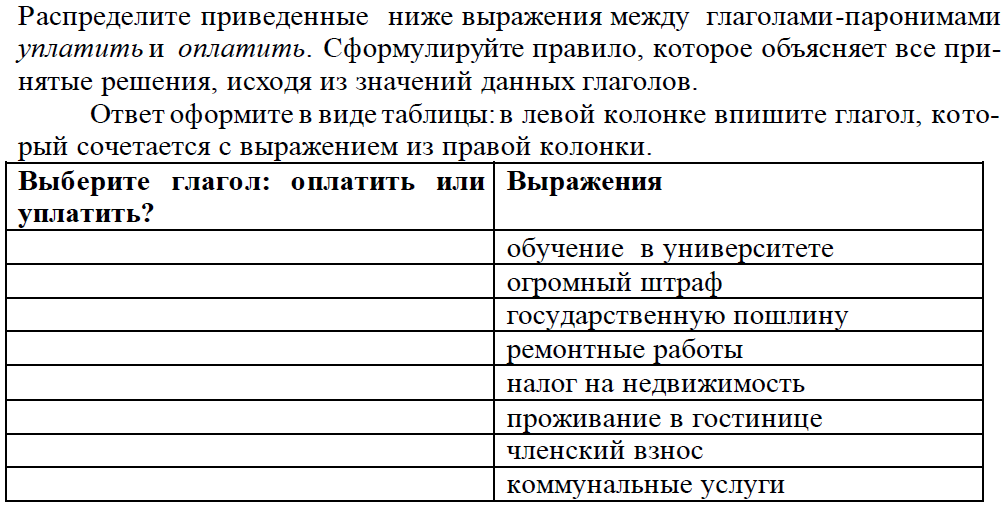 ЗАКЛЮЧЕНИЕОлимпиада по русскому языку позволяет учащимся раскрыть творческие способности, проявить языковое чутье, смекалку, продемонстрировать умение рассуждать на лингвистические темы. Важную роль играет языковой и речевой опыт учащихся, учебники и учебные пособия по русскому языку, по которым они обучаются в школе. Для эффективной подготовки к олимпиаде важно, чтобы занятия преподавателя не воспринималась как разовое мероприятие, после проведения которого вся работа прекращается. С этой целью целесообразна организация занятий для школьников, на которых не только будут обсуждаться вопросы теории, но и развиваются творческие способности детей. В систему подготовки участников к олимпиаде также входит базовая школьная подготовка по предмету; самоподготовка (чтение научной и научно-популярной литературы, самостоятельное решение задач, поиск информации в Интернете и т.д.).Список рекомендуемой литературыАрсирий А.Т. Материалы по занимательной грамматике русского языка. – М., Просвещение, 2005 г.Балуш Т.В. Готовимся к олимпиаде по русскому языку: Лингвистический конкурс. 9-11 классы. – Минск : Попурри, 2018. – 224 с.Беликов В. И., Муравенко Е. В., Алексеев М. Е. Задачи лингвистических олимпиад. 1965–1975» (М., 2007).Валиахметова Д.Р., Галиуллин К.Р. Республиканские олимпиады по русскому языку: вопросы и задания. Казань: Унипресс, 2000.Виноградов В.В. История слов. – М., 1999.Глинкина Л.А. Иллюстрированный толковый словарь забытых и трудных слов русского языка. – М.: Аванта+, 2008.Глинкина Л.А. Исторический комментарий фактов русского языка. Оренбург, 2003.Гордеева Т.О. Мотивационные факторы, влияющие на достижения в учебной деятельности // Психология в вузе. 2005. N 4. С. 3–27.Граник, Г.Г. Бондаренко С.М., Концевая Л.А. «Секреты русской речи». М., Просвещение, 2003.Даль В.И. Толковый словарь живого великорусского языка. Т.1 – 4. – М., 1989.Дроздова О.Е. Основы языкознания для школьников. Факультативный курс. 6 – 9 классы: пособие для учащихся общеобразоват. учреждений / О.Е. Дроздова. – М.: Просвещение, 2009.Есеева О.В., Рыбак Е.В., Цихончик Н.В. Потенциалы олимпиады в современном социальном образовании: Учебно-методическое пособие по организации и проведению школьных и студенческих олимпиад в современном вузе /под ред. Е.В. Рыбак. – Архангельск: Издательство САФУ, 2012. – 61 с.Журинский А. Н. «Лингвистика в задачах: условия, решения, комментарии» /Сост. Е.В. Муравенко. – М. : Изд-во «Индрик», 1995,.Зайцева О.Н. Олимпиады по русскому языку. 5-9 классы. ФГОС. – М. –  издательство «Экзамен», 2015. – 319 с.Иванов В. В., Потиха З. А. Исторический комментарий к занятиям по русскому языку в средней школе (любое издание).Камчатнов А.М. «История русского литературного языка: XI – первая половинаXIX века». – М. Издательский центр «Академия», 2005 г.Ожегов С.И., Шведова Н.Ю. Толковый словарь русского языка. – М., 2002.Олимпиадные задания по русскому языку. 5-6 класс. /авт.-сост. Л.Р. Ефремова, Г.М. Постовалова  – Волгоград : Учитель. – 103 с.Олимпиадные задания по русскому языку. 9-11 класс. Вып. 2 /авт.-сост. Л.В.Черепанова, Н.Я. Нелюбова. – Волгоград : Учитель. – 180 с.Орг А. О.Олимпиады по русскому языку:  кн. для учителя. М.: Просвещение, 2005.Розенталь Д.Э. Справочник по правописанию, произношению, литературному редактированию. 2-е изд., испр. – М.,1998.Русский язык. Всероссийские олимпиады. Вып. 2 / [А.М.Камчатнов, С.И. Львова, О.М.Александрова и др.; под ред А.М.Камчатнова]. – М.: Просвещение, 2009.Русский язык: Всероссийские олимпиады / под ред. Камчатнова А.М. – М., «Просвещение», 2008 – Серия «Пять колец».Северская О.И. По-русски, правильно!: [для ст.шк. возраста] / О.И. Северская; ил. Е.А. Силиной. – М.: Просвещение, 2011.Смирнова Л.Г. Культура русской речи. М., 2004.Степанова Л.С. Система работы с текстом. - М., Вербум, 2005 г.Телия В.Н. Русская фразеология. Семантический, прагматический и лингвокультурологический аспекты. – М.: Школа «Языки русской культуры», 1996. – 288 с. –  (Язык. Семиотика. Культура).Успенкий Л.В. По дорогам и тропам языка. – М. : Зебра Е., 207. – 464 с.Успенский Л. Слово о словах. Почему не иначе? – Л., 1971.Учебный словарь сочетаемости слов русского языка / под ред. П.Н. Денисова, В.В. Морковкина. – М., 1978.Фасмер М. Этимологический словарь русского языка. Т. 1 – 4. СПб., 1996.Шанский Н. М. «Русский язык на «отлично» (любое издание). Шанский Н. М. «Современный русский язык» в 3 частях.Энциклопедия для детей. Т.10. Языкознание. Русский язык. М.: Аванта+, 2002.Юркевич В.С. Одаренный ребенок: иллюзии и реальность. М.: Просвещение: Учебная литература, 1996.Электронные ресурсыПодготовка одаренных детей к олимпиаде по русскому языку и литературе. – учебно-методическое пособие с электронными ресурсами   https://www.metod-kopilka.ru/podgotovka_odarennyh_detey_k_olimpiade__po_russkomu_yazyku_i_literature__uchebno-metodicheskoe-41059.htmПортал «Лингвистика для школьников». http://www.lingling.ru/index.phpРусские словари. http://www.slovari.ruЭтимология и история слов русского языка. http://etymolog.ruslang.ru/Задания игры-конкурса «Русский медвежонок. Языкознание для всех». http://www.rm.kirov.ru/tasks.htm